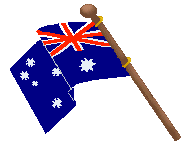 ENTRY FORM- Australia Day Showjumping Weekend   Entries close Monday 23 January 2017 USE ONE FORM FOR EACH HORSE   Payment by EFT into the following account:  	  BSB  	  807 – 009      						  ACC	  120-93979 – state your name as reference. Cheques payable to Show Jumping Tasmania South (TEC) are also accepted  Forward cheques, remittance details  and entry forms to the secretary –  Mrs Lisa Readett, 24 Houston Drive Cambridge, 7170 ( ireadett@netspace.net.au)No entry will be accepted without evidence of paymentYour consideration with this is appreciated Exhibitor/Owner :Rider Name :Rider Name :Rider Name :Rider Name :Rider : I am a member of   SJT             _______________________    (  Branch   name ) Rider : I am a member of   SJT             _______________________    (  Branch   name ) Rider : I am a member of   SJT             _______________________    (  Branch   name ) Rider : I am a member of   SJT             _______________________    (  Branch   name ) Rider : I am a member of   SJT             _______________________    (  Branch   name ) Rider EFA Number :Competitor Member       YES    or    NO  ( Circle one ) Participant Member        Yes    or     NO Rider EFA Number :Competitor Member       YES    or    NO  ( Circle one ) Participant Member        Yes    or     NO IF ALL OF THE ABOVE DETAILS ARE NOT FILLED OUT CORRECTLY  THE ENTRY WILL NOT BE ACCEPTEDIF ALL OF THE ABOVE DETAILS ARE NOT FILLED OUT CORRECTLY  THE ENTRY WILL NOT BE ACCEPTEDIF ALL OF THE ABOVE DETAILS ARE NOT FILLED OUT CORRECTLY  THE ENTRY WILL NOT BE ACCEPTEDIF ALL OF THE ABOVE DETAILS ARE NOT FILLED OUT CORRECTLY  THE ENTRY WILL NOT BE ACCEPTEDIF ALL OF THE ABOVE DETAILS ARE NOT FILLED OUT CORRECTLY  THE ENTRY WILL NOT BE ACCEPTEDEmail :  for class draw ( please print clearly ) Email :  for class draw ( please print clearly ) Email :  for class draw ( please print clearly ) Email :  for class draw ( please print clearly ) Email :  for class draw ( please print clearly ) Rider Phone contactMobile : Rider Phone contactMobile : HORSE DETAILS :     Name –                                                                  EA Registered (Circle )   YES   or   NO (PRINT CLEARLY)                                                                                                                        If not registered circle NO – do not leave blank                  EA Reg Number                                                                                                                             CLASS No                         ENTRY FEE HORSE DETAILS :     Name –                                                                  EA Registered (Circle )   YES   or   NO (PRINT CLEARLY)                                                                                                                        If not registered circle NO – do not leave blank                  EA Reg Number                                                                                                                             CLASS No                         ENTRY FEE HORSE DETAILS :     Name –                                                                  EA Registered (Circle )   YES   or   NO (PRINT CLEARLY)                                                                                                                        If not registered circle NO – do not leave blank                  EA Reg Number                                                                                                                             CLASS No                         ENTRY FEE HORSE DETAILS :     Name –                                                                  EA Registered (Circle )   YES   or   NO (PRINT CLEARLY)                                                                                                                        If not registered circle NO – do not leave blank                  EA Reg Number                                                                                                                             CLASS No                         ENTRY FEE HORSE DETAILS :     Name –                                                                  EA Registered (Circle )   YES   or   NO (PRINT CLEARLY)                                                                                                                        If not registered circle NO – do not leave blank                  EA Reg Number                                                                                                                             CLASS No                         ENTRY FEE                                                $40 levy for non SJT members(if applicable )                                                 $40 levy for non SJT members(if applicable )                                                 $40 levy for non SJT members(if applicable )  $40 TEC Rider Levy TEC Rider Levy TEC Rider Levy $5.00/ riderTOTAL  TOTAL  TOTAL  